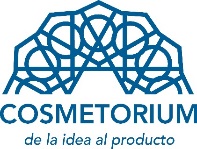 COSMETORIUMCompany Profile FormReturn to: vickysimkins@step-exhibitions.comYour Company Profile for the Website and Exhibition CatalogueComplete and return this form via email as soon as possible but no later than: 02 September 2019The sooner we receive your profile, the sooner we can upload it to the website for visitors to see.  Profiles received after July 30 2019 cannot be guaranteed inclusion in the Exhibition Catalogue.An official Exhibition Catalogue will be available to all visitors and exhibitors during the event.  Your company name, address, telephone number, fax number, email address, website and stand number will be entered free of charge in the catalogue together with up to 100 words describing the products or services displayed on your stand.  As well as the catalogue, these details will also be uploaded to the Cosmetorium website as soon as we receive them.  If possible, please send us your 100-word profile in Castellano and English, so that we can upload them to the Spanish language and English language websites.  There is the opportunity to enhance your web and catalogue entry with your company logo.  Details about this activity are on the Advertising Form, which will be sent out from mid-November onwards.Company Name: Stand No:  Address: Contact:Telephone:Email: Web: Twitter URL: 100 Word Profile English:Perfil de 100 palabras en castellano:Logo: we require your company logo in order to create personalised exhibition invitations for you.  Please send a high-resolution, preferably vectored version, of your company logo.   